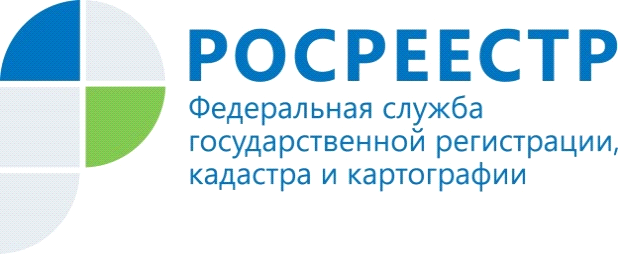 Заместитель руководителя Управления Елена Бортникова 20 апреля приняла участие в семинаре Правительства Красноярского края в кадровом центре Правительства Красноярского края  на тему «Актуальные вопросы организации и осуществления местного самоуправления в городском округе, муниципальном округе, муниципальном районе».Елена Бортникова выступила с докладом на тему «Приоритетные проекты Росреестра во взаимодействии с органами местного самоуправления».В ходе выступления затронуты основные приоритетные проекты Росреестра, которые не могут быть реализованы без участия органов местного самоуправления.Такими проектами являются наполнение Единого государственного реестра недвижимости необходимыми сведениями, выявление свободных земельных участков для вовлечения их под жилищное строительство, проведение комплексных кадастровых работ.Также сделан акцент на необходимость организации работы по выявлению правообладателей ранее учтенных объектов недвижимости.Заместитель руководителя Елена Бортникова «Росреестр является центром компетенций по земле и недвижимости, по сути, мы отвечаем за информацию о земле и недвижимости. В этой связи, Росреестром во всех субъектах РФ реализовываются проекты, направленные на повышение достоверности, качества и полноты сведений об объектах недвижимости, что крайне важно для эффективного управления земельно-имущественным комплексом. Кроме того, реализация в субъектах РФ данных проектов положительно скажется на инвестиционной, экономической привлекательности регионов». Материалы подготовлены Управлением Росреестра по Красноярскому краюКонтакты для СМИ:тел.: (391)2-226-756е-mail: pressa@r24.rosreestr.ru«ВКонтакте» http://vk.com/to24.rosreestrTelegram https://t.me/Rosreestr_krsk24Одноклассники https://ok.ru/to24.rosreestr